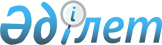 О проекте Закона Республики Казахстан "О ратификации Протокола о внесении изменений и дополнений в Соглашение об основных принципах военно-технического сотрудничества между государствами-участниками Договора о коллективной безопасности от 15 мая 1992 года"Постановление Правительства Республики Казахстан от 1 июля 2004 года N 728

      Правительство Республики Казахстан постановляет: 

      Внести на рассмотрение Мажилиса Парламента Республики Казахстан проект Закона Республики Казахстан "О ратификации Протокола о внесении изменений и дополнений в  Соглашение об основных принципах военно-технического сотрудничества между государствами-участниками Договора о коллективной безопасности от 15 мая 1992 года".        Премьер-Министр 

      Республики Казахстан 

         Проект        Закон Республики Казахстан  О ратификации Протокола о внесении изменений и дополнений в 

Соглашение об основных принципах военно-технического 

сотрудничества между государствами-участниками Договора о 

коллективной безопасности от 15 мая 1992 года       Ратифицировать Протокол о внесении изменений и дополнений в  Соглашение об основных принципах военно-технического сотрудничества между государствами-участниками Договора о коллективной безопасности от 15 мая 1992 года, совершенный в городе Ялте 19 сентября 2003 года.       Президент 

Республики Казахстан  

         Протокол 

и внесении изменений и дополнений в Соглашение 

об основных принципах военно-технического сотрудничества 

между государствами-участниками Договора о 

коллективной безопасности от 15 мая 1992 года       Государства-члены Организации Договора о коллективной безопасности, именуемые в дальнейшем Сторонами, 

      руководствуясь положениями Концепции коллективной безопасности и Основных положений коалиционной стратегии государств-участников Договора о коллективной безопасности от 15 мая 1992 года (далее - Договор) о том, что их вооруженные силы входят в состав сил и средств системы коллективной безопасности и могут включаться в коалиционные (региональные) группировки войск в целях реализации статьи 4 Договора, 

      стремясь к повышению эффективности взаимодействия в рамках Соглашения об основных принципах военно-технического сотрудничества между государствами-участниками Договора (далее - Соглашение), 

      согласились о нижеследующем:  

       Статья 1       Статью 2 Соглашения изложить в следующей редакции: 

      Поставки продукции военного назначения на льготных условиях осуществляются Сторонами в интересах их национальных вооруженных сил в целях практической реализации Договора о коллективной безопасности от 15 мая 1992 года, если иное не оговорено соответствующими международными договорами. 

      Указанные поставки производятся в соответствии с нормативно-правовыми актами Сторон по отдельным контрактам (договорам), заключаемым между их субъектами военно-технического сотрудничества.  

       Статья 2       Первый абзац Статьи 6 Соглашения изложить в следующей редакции: 

      Стороны не будут продавать или передавать поставленную на льготных условиях по контрактам (договорам), указанным в Статье 2 настоящего Соглашения, продукцию военного назначения иностранным государствам, физическим и юридическим лицам или международным организациям без предварительного письменного согласия Стороны, поставившей продукцию военного назначения.  

       Статья 3       Дополнить Соглашение новой статьей под номером 10 в следующей редакции, соответственно изменив нумерацию последующих статей: 

      Стороны в кратчайшие сроки предоставят военно-техническую помощь любой из Сторон в случае возникновения ситуации, которая будет расценена Советом коллективной безопасности как угроза совершения акта агрессии против указанной Стороны, либо когда государство-участник применяет свое право на индивидуальную или коллективную самооборону в соответствии со  статьей 51 Устава ООН, либо когда государство-участник стало объектом актов терроризма или других угроз своему суверенитету и территориальной целостности. Финансово-экономические условия оказания военно-технической помощи будут определяться в каждом конкретном случае исходя из возможностей, имеющихся у Сторон. 

      Военно-техническая помощь в виде поставок продукции военного назначения осуществляется на основании соответствующих контрактов (договоров).  

       Статья 4       Настоящий Протокол является неотъемлемой частью Соглашения.  

       Статья 5       Настоящий Протокол вступает в силу в порядке, предусмотренном статьей 14 (в новой нумерации) Соглашения, но не ранее вступления в силу для этих государств Протокола о порядке осуществления контроля за целевым использованием продукции военного назначения, поставляемой в рамках  Соглашения об основных принципах военно-технического сотрудничества между государствами-участниками Договора о коллективной безопасности от 15 мая 1992 года.       Совершено в одном подлинном экземпляре на русском языке. Подлинный экземпляр хранится в Секретариате Организации Договора о коллективной безопасности, который направит каждому государству, подписавшему настоящий Протокол, его заверенную копию. За Республику Армения                За Кыргызскую Республику За Республику Беларусь               За Российскую Федерацию За Республику Казахстан              За Республику Таджикистан 
					© 2012. РГП на ПХВ «Институт законодательства и правовой информации Республики Казахстан» Министерства юстиции Республики Казахстан
				